Al Magnifico RettoreAlla Segreteria StudentiLoro SediOggetto: Esame finale di laurea del Corso di Laurea in Scienze Motorie del 30 marzo 2017.Per gli opportuni atti di competenza si comunica che  la seduta dell’esame finale per il conseguimento della Laurea in Scienze Motorie si terrà in data 30 marzo 2017, ore 9,00, presso l’Aula Magna , sita presso la nuova sede didattica del CdL. in Scienze Motorie e Sportive, viale T. Campanella N° 182.La Commissione sarà così composta:Presidente: Prof. Iocco.Componenti: Prof. Lavano, Prof. Ammendolia; Prof. Cuda; Prof. Donato di Paola, Prof. Emerenziani, Prof.ssa Mesuraca, Prof. Fiume; Prof. Chiodo, Prof. Corapi; Prof.ssa Iona, Prof. Tornello.I Laureandi  per la suddetta seduta di esami di Laurea sono i seguentiCatanzaro, li  28/03/2017Il Presidentedella Scuola di Medicina e Chiurgia         (Prof. Rosario MASELLI)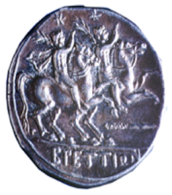 Università degli Studi di Catanzaro “Magna Graecia”Scuola di Medicina e ChirurgiaCOGNOMENOMETESIRELATORECORRELATOREBRUNICESARE‘’IL METABOLISMO ENERGETICO NEL CALCIATORE PROFESSIONISTA’’.PROF. CUDA PROF. EMERENZIANIDE PASQUALEANTONELLADAL PUMP AL JUST PUMP: FISIOLOGIA, BIOMECCANICA E TEORIA DELL’ALLENAMENTO.PROF. LAVANO PROF. AMMENDOLIADE SENSIALESSANDROALLENAMENTO FUNZIONALE APPLICATO AL TENNIS.PROF. CHIODO PROF. TORNELLOGENTILEPASQUALEIL CONTROLLO POSTURALE NELLE ARTI MARZIALI.PROF. LAVANO PROF. CHIODOLOGOZZOANDREA SANTOL’ESERCIZIO ECCENTRICO NELLA TENDINOPATIA DEL ROTULEO.PROF. AMMENDOLIA PROF. IOCCOMALLAMO SIRIAL’IMPIEGO DEL TREADMILL E DELLA BALANCE PER UN PROGRAMMA AFA NELLA SCLEROSI MULTIPLA.PROF. AMMENDOLIA PROF. LAVANONACCARI MARILENALA MORTE CARDIACA IMPROVVISA IN AMBITO SPORTIVO : LE LINEE GUIDA COCIS.PROF. PERTICONEPROF. CUDAPAVONE NUNZIATOL’ESERCIZIO FISICO AFA NEL PAZIENTE CON SCLEROSI MULTIPLA. PROF. AMMENDOLIA PROF. LAVANOTIMPANOMIRIAMATTIVITA’ MOTORIA E SPORTIVA NELLA RIABILITAZIONE DEI BAMBINI CON  P.C.I.PROF. IOCCO PROF. CORAPITOMEOROSELLA‘’ATTIVITA’ MOTORIA ED OBESITA’ : IMPLICAZIONI CLINICHE E PROGNOSTICHE’’.PROF. PERTICONE PROF. AMMENDOLIA